PDP I- ZADANIA  NA 11 .05.2020r.-15.05.2020r.Proszę wykonać poniższe zadania, a następnie przesłać zdjęcia wykonanych zadań na adres e- mail: ewcia580@gmail.com Zadania możesz wydrukować, ale jeżeli to problem zadania można przepisać.W razie pytań lub trudności proszę o kontakt 1. Uzupełnij tabelę odpowiednimi wyrazami.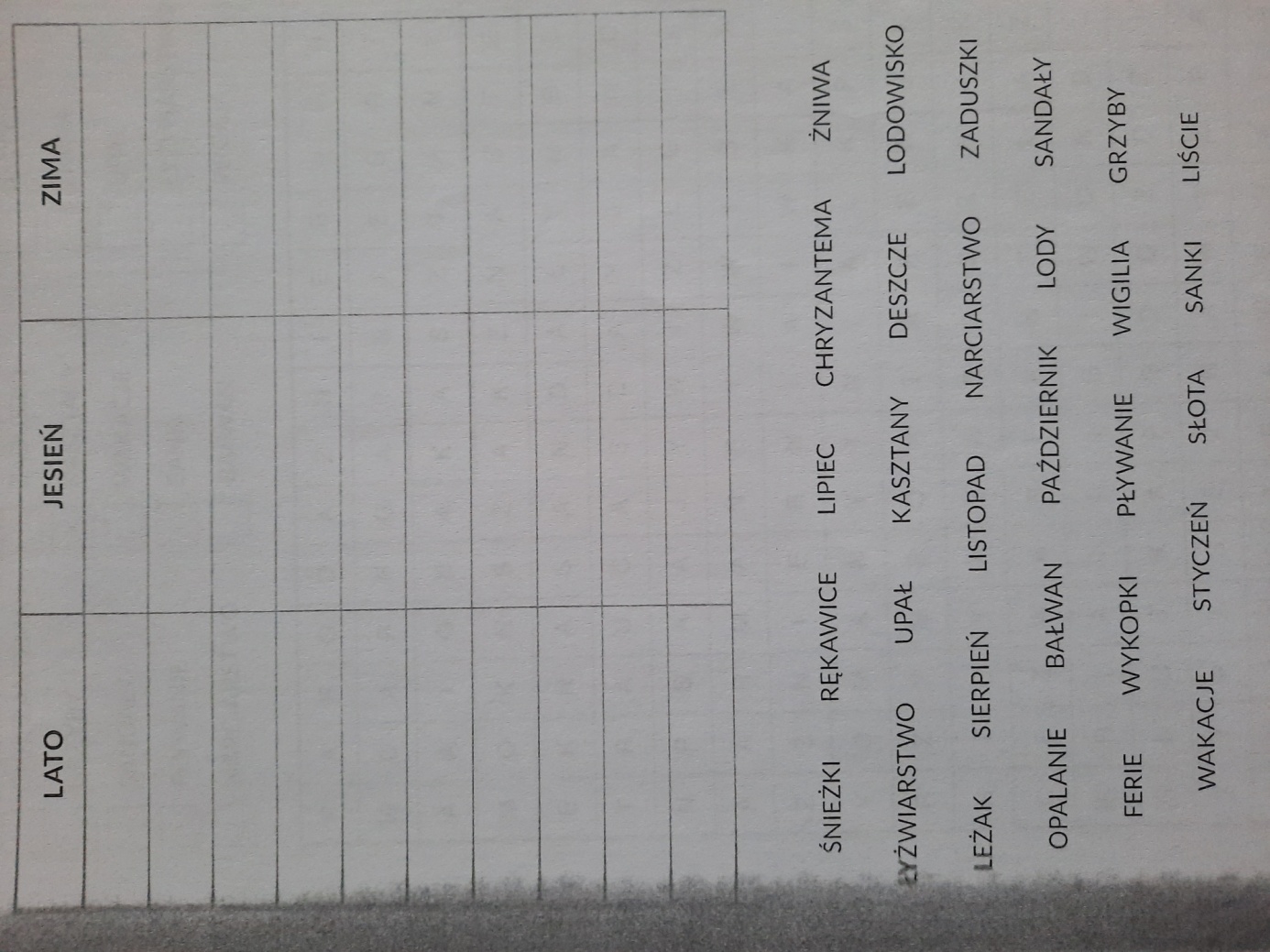 2. Proszę odszukać według przykładu niżej wymienione nazwy.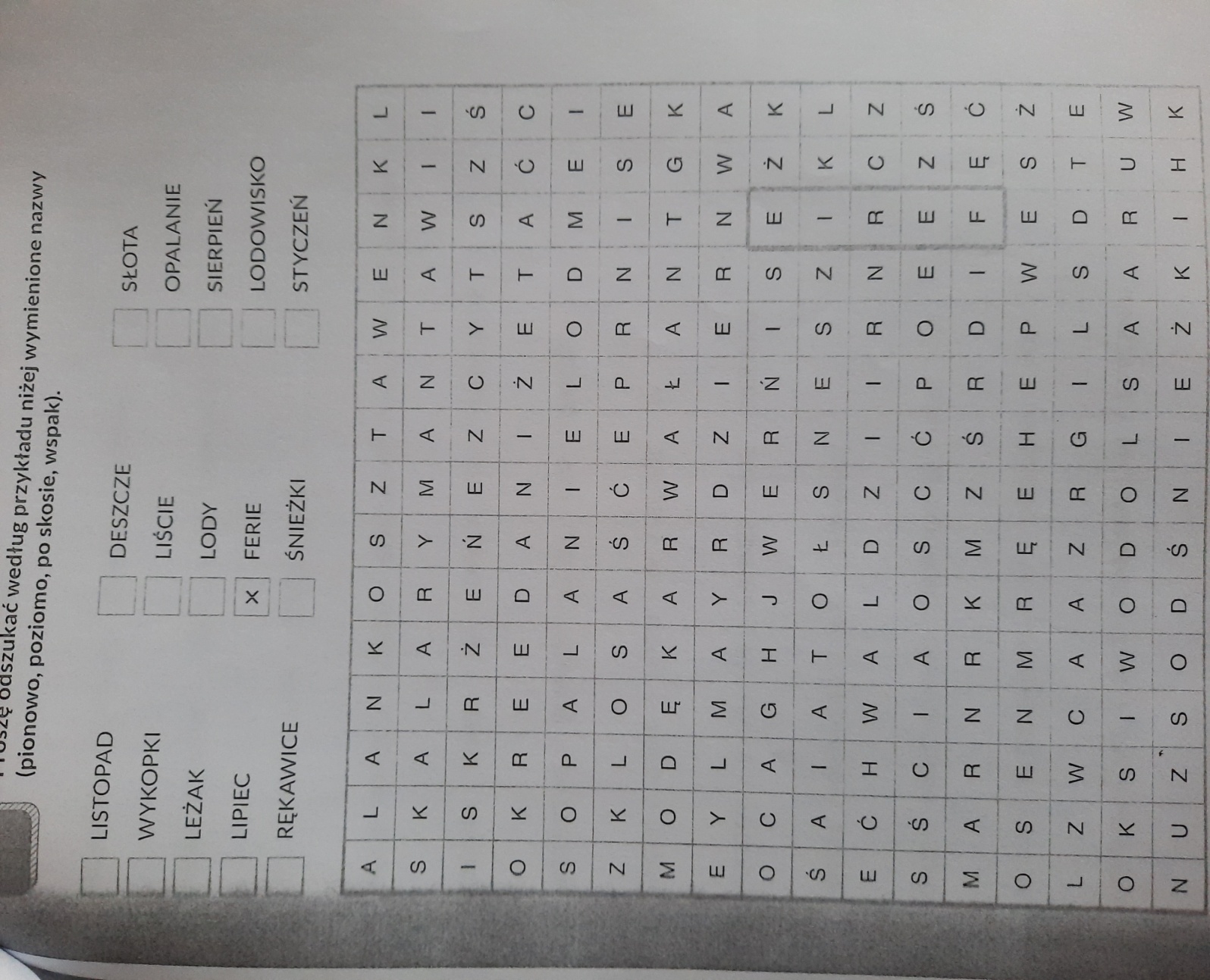 3. Proszę odszukać według przykładu niżej wymienione nazwy.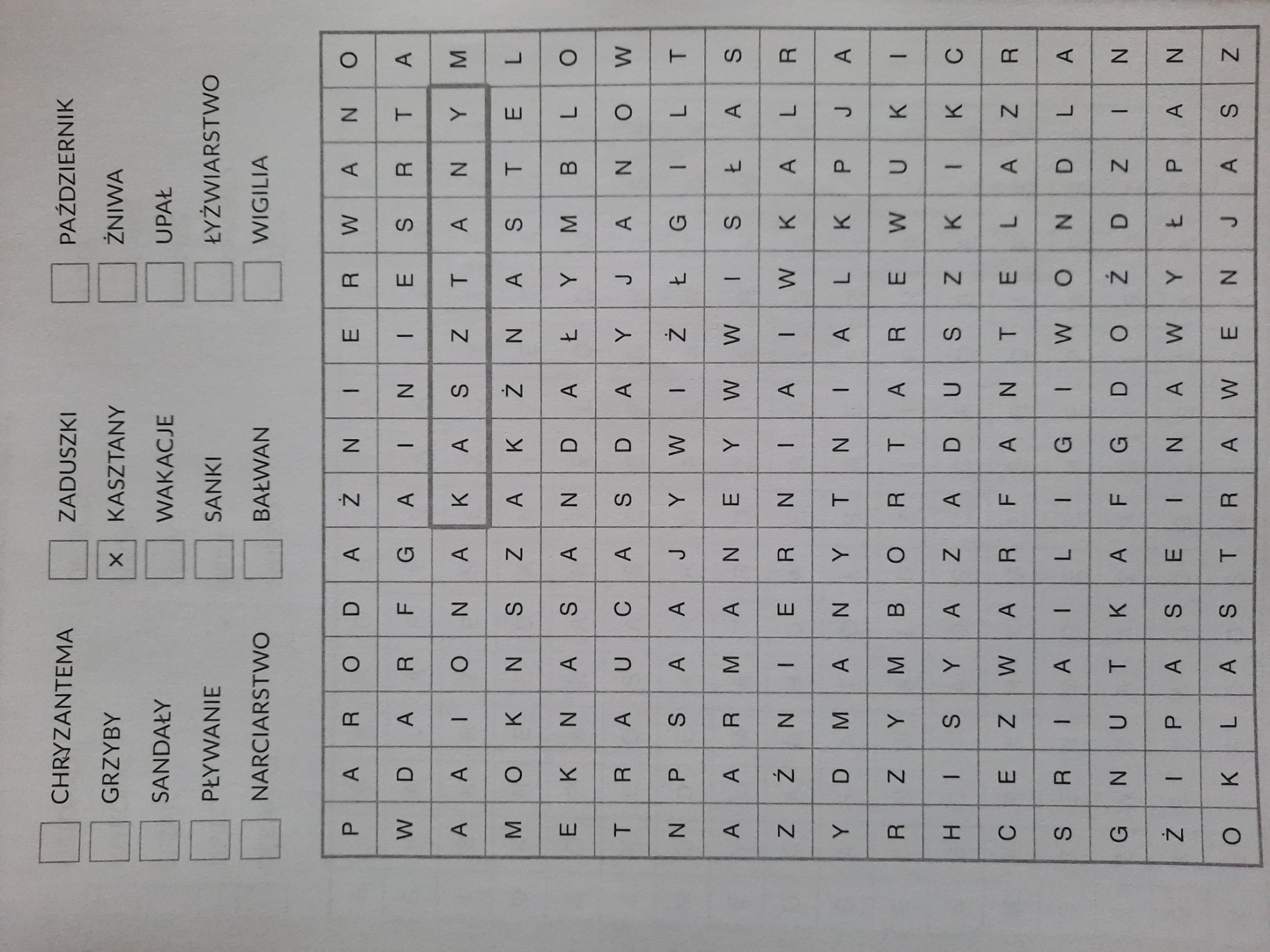 4. Proszę ułożyć zdania.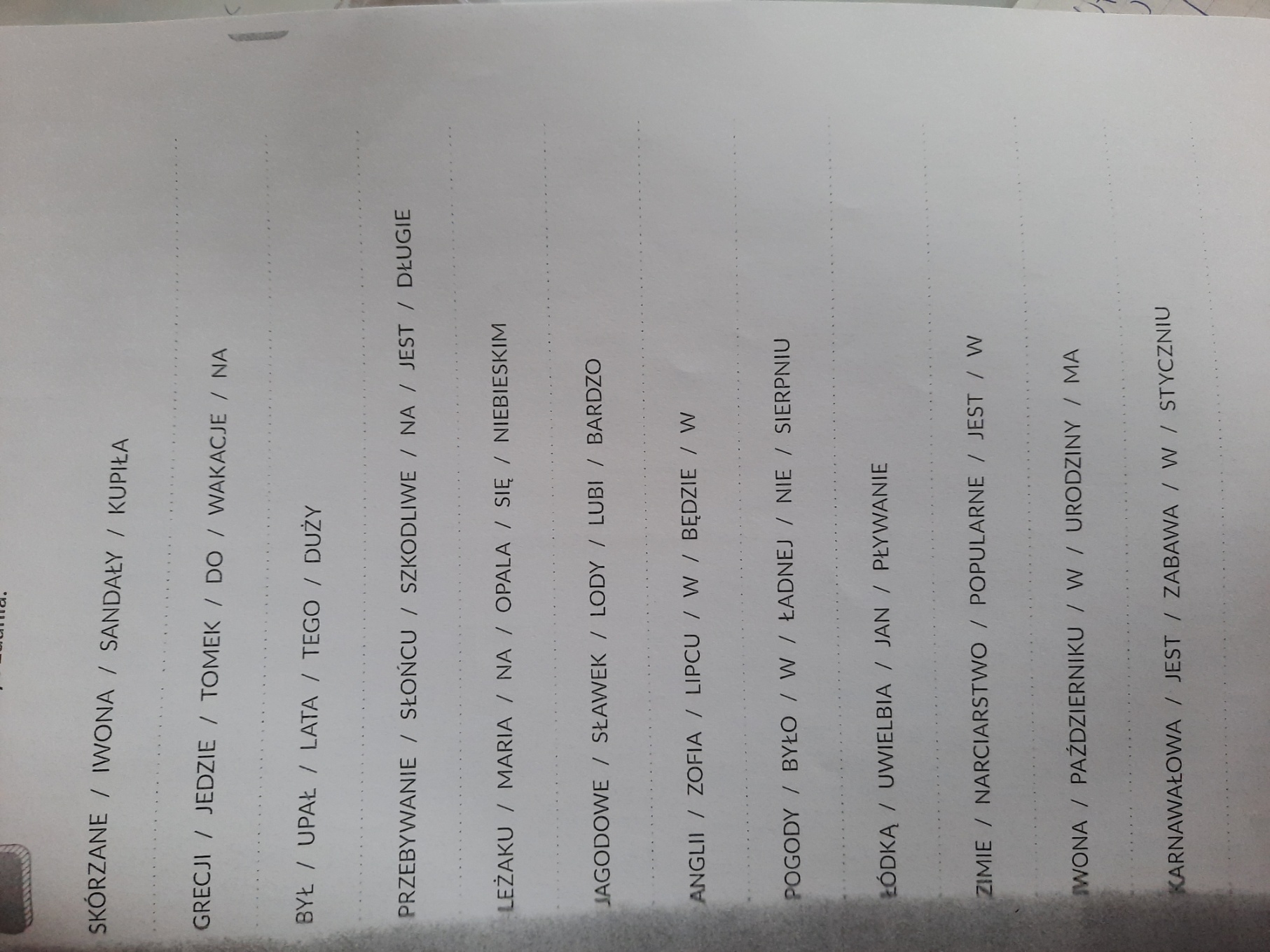 